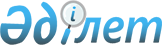 О снятии ограничительных мероприятийРешение акима села Егінді Нуринского района Карагандинской области от 15 октября 2019 года № 2. Зарегистрировано Департаментом юстиции Карагандинской области 18 октября 2019 года № 5501
      В соответствии со статьей 35 Закона Республики Казахстан от 23 января 2001 года "О местном государственном управлении и самоуправлении в Республике Казахстан", с подпунктом 8) статьи 10-1 Закона Республики Казахстан от 10 июля 2002 года "О ветеринарии", аким села Егінді РЕШИЛ:
      1. В связи с проведением комплекса ветеринарно-санитарных мероприятий по ликвидации бруцеллеза среди крупного рогатого скота снять ограничительные мероприятия с территории села Егінді.
      2. Признать утратившим силу решение акима села Егінді от 12 июня 2019 года № 1 "Об установлении ограничительных мероприятий на территории села Егінді" (зарегистрировано в Реестре государственной регистрации нормативных правовых актов за № 5383, опубликовано в районной газете "Нұра" от 22 июня 2019 года № 23 (5620), в Эталонном контрольном банке нормативных правовых актов Республики Казахстан в электронном виде от 19 июня 2019 года).
      3. Контроль за исполнением настоящего решения оставляю за собой.
      4. Настоящее решение вводится в действие со дня его первого официального опубликования.
					© 2012. РГП на ПХВ «Институт законодательства и правовой информации Республики Казахстан» Министерства юстиции Республики Казахстан
				
      Аким села

М. Бастенов
